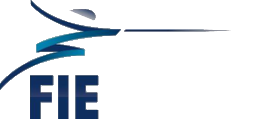 Oleg Peskov (KAZ)Oleg Peskov est né le 13 août 1959 à Alma-Ata (Kazakhstan).Il a été :	Membre de l'équipe nationale d'épée du Kazakhstan. Champion du Kazakhstan en catégorie junior en 1976.Président de la Fédération d'escrime de la République du Kazakhstan de 2004 à 2012.Personnalité sportive honoraire de la République du Kazakhstan.Membre du Comité Disciplinaire de la FIE de 2008 à 2012.Il est membre du Comité Exécutif de la FIE depuis 2012.Formation :	- Université d'architecture et de construction d'Almaty - Ingénieur en bâtiment.- Académie diplomatique du Ministère des Affaires étrangères de la Fédération de Russie.De 1976 à 1986, Oleg Peskov a travaillé dans des entreprises de construction du Kazakhstan.Depuis 1986, il travaille pour le Gouvernement et dans l'Administration du Président de la République du Kazakhstan.   Depuis 2013, Oleg Peskov travaille au service diplomatique. Il est Ministre-Conseiller de l'Ambassade de la République du Kazakhstan de la Fédération de Russie.Il a été récompensé du Prix d'État de la République du Kazakhstan.Il est marié et père de deux filles.